                               Российская  Федерация                                                 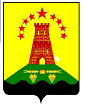 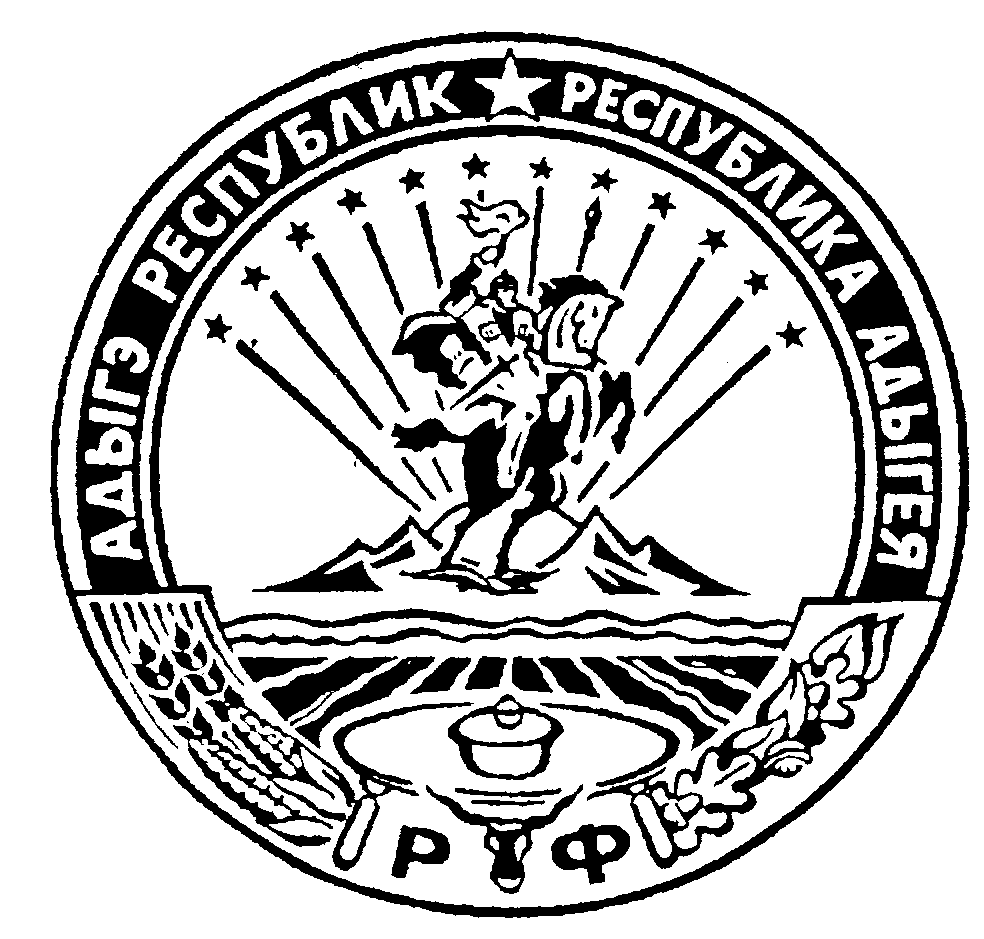                                   Республика Адыгея                                                               Администрация муниципального образования                          «Дукмасовское сельское поселение»               __________________________________________________________________                х.Дукмасов                                                                                                          04.07.2011г.                                                                                                                                   № 31-п    ПОСТАНОВЛЕНИЕ администрации муниципального образования«Дукмасовское сельское поселение»О внесении изменений и дополнении в постановление главы администрациимуниципального образования «Дукмасовскоесельское поселение» № 17-п от  06.08.2010 г.В целях приведения административного регламента муниципального образования «Дукмасовское сельское поселение» по исполнению муниципальной функции «Муниципальный земельный контроль за использованием земель не территории муниципального образования «Дукмасовское сельское поселение»»  в соответствие с требованиями Федерального действующего законодательства администрация муниципального образования «Дукмасовское сельское поселение»  постановляет:Внести изменения и дополнения в административный регламент муниципального образования «Дукмасовское сельское поселение» по исполнению муниципальной функции «муниципальный земельный контроль за использованием земель не территории муниципального образования «Дукмасовское сельское поселение» :1. Пункт  1.3.1. изложить в следующей редакции:  «Конституция Российской Федерации» 2. Пункт  1.3.2. изложить в следующей редакции:  «Земельный кодекс  Российской Федерации от 25.10.2001 г. № 136 ФЗ» 3. Пункт  1.3.3. изложить в следующей редакции:  «Кодекс об административных правонарушениях»4. Пункт  1.3.4. изложить в следующей редакции:   «Федеральный закон от  06.10.2003 г. №131 ФЗ «Об общих принципах организации местного самоуправления Российской Федерации» 5. Пункт  1.3.5. изложить в следующей редакции:  «Федеральный закон от  26.12.2008 г. № 294 ФЗ «О защите прав юридических лиц и индивидуальных предпринимателей при осуществлении государственного контроля (надзора) и муниципального контроля» 6. Пункт  1.3.6. изложить в следующей редакции:  «Устав муниципального образования «Дукмасовское сельское поселение»  Решения Совета народных депутатов № 3 от 16.01.2006 года» 7. В пункте 3.3.1 слова «состав комиссии, далее – комиссия» – исключить.8. В пункте 3.3.3. – абзац 2 изложить в следующей редакции:«для физических лиц – истечение трех лет со дня окончания проведения последней плановой проверки физического лица»  9. Пункт 3.3.4. изложить в следующей редакции: «Мероприятия, включенные в ежегодный перечень проверок взаимно согласовываются с Кошехабльским отделом Управления Росреестра по РА в целях исключения их проведения в отношении одних и тех же индивидуальных предпринимателей и юридических лиц в разное  время в один и тот же период» 10. В пункте 3.3.5. слова  «1 ноября» заменить  на  «1 сентября» и дополнить вторым и третьим абзацем следующего содержания: «Органы прокуратуры рассматривают проекты ежегодных планов проведения плановых проверок на предмет законности включения в них объектов государственного контроля (надзора), объектов муниципального контроля в соответствии с законом в срок до 1 октября года, предшествующего году проведения плановых проверок, вносят предложения руководителям органов государственного контроля (надзора), органов муниципального контроля о проведении совместных плановых проверок»«Органы муниципального земельного контроля рассматривают предложения органов прокуратуры и по итогам их рассмотрения направляют в органы прокуратуры в срок до 1 ноября года, предшествующего году проведения плановых проверок, ежегодные планы проведения плановых проверок»11. В пункте 3.3.6 слова «указать количество, например» - исключить.12. В пункте 3.3.7 слова – «должностное лицо (руководитель) соответствующего структурного подразделения администрации» заменить словами «специалист администрации муниципального образования»13. В  пункте 3.5.3 слова  «относящихся в соответствии с законодательством Российской Федерации к субъектам малого и среднего предпринимательства» - исключить. 14. Пункт 3.6.12  дополнить вторым абзацем следующего содержания:   «В случае если для проведения внеплановой проверки требуется согласование ее проведения с Шовгеновской районной прокуратурой, копия акта проверки направляется в прокуратуру в течение пяти рабочих дней со дня составление акта проверки» 15. Настоящее постановление опубликовать или обнародовать в районной газете «Заря».Глава муниципального образования «Дукмасовское сельское поселение»                                                    В.П. Шикенин